T.C.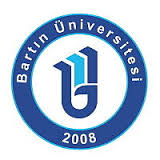 BARTIN ÜNİVERSİTESİ SAĞLIK HİZMETLERİ MESLEK YÜKSEKOKULUİLK VE ACİL YARDIM PROGRAMI SIVI DENGESİ İZLEME FORMU…………………………………………………HASTANESİHastanın ;…………………………………………………HASTANESİAdı – Soyadı             :…………………………………………………HASTANESİDosya/Bilgisayar No :…………………………………………………HASTANESİBölümü                      :…………………………………………………HASTANESİOda No                      :…………………………………………………HASTANESİHastalık Kodu            :…………………………………………………HASTANESİYaş:        Kilo:        Boy:         Cinsiyet:TARİHSAATALDIĞIALDIĞIALDIĞIÇIKARDIĞIÇIKARDIĞIÇIKARDIĞIÇIKARDIĞIÇIKARDIĞIÇIKARDIĞIİMZASAATDAMAR YOLUORALNGSİDRARNGSGÖĞÜS TÜPÜDRENKUSMADIŞKIİMZA08:00-09:0009:00-10:0010:00-11:0011:00-12:0012:00-13:0013:00-14:0014:00-15:0015:00-16:00TOPLAM